	บันทึกข้อความ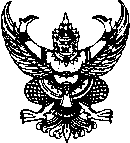 ส่วนราชการ    ศกศ.     กลุ่มงาน  นทร.             โทร.                                                           .ที่   ศกศ.    / 	วันที่                                            .เรื่อง   ขอให้จัดซื้อตั๋วโดยสารเครื่องบินสำหรับนักเรียนทุนรัฐบาล                                                   .   .เรียน  ผอ.สลธ.ด้วยสำนักงาน ก.พ. ได้กำหนดให้............................................................................................... นักเรียนทุน................................................................................ประจำปี........................ ออกเดินทางไปศึกษา ณ ..........................................................................ประเทศ...........................................
ในวันที่................................................................................. 	จึงเรียนมาเพื่อโปรดดำเนินการจองตั๋วโดยสารเครื่องบิน และอนุมัติเงินติดตัวระหว่างเดินทางสำหรับนักเรียนดังกล่าวด้วย จะขอบคุณมาก(นายอริยะ  สกุลแก้ว)ผอ.ศกศ.รายละเอียดของนักเรียนทุนรัฐบาล	ชื่อภาษาอังกฤษ....................................................................................................................................	วันเดือนปีเกิด........................................................................................................................................	สถานศึกษา...........................................................................................................................................	เมือง.........................................รัฐ.................................................ประเทศ...........................................	กำหนดเปิดภาคเรียน (เตรียมก่อนเข้าศึกษา ป.ตรี/ป.ตรี/ป.โท/ป.เอก)	ในวันที่ ...............................................................................................................................................------------------------------------------------------------------------------------------------------------------------------------------------------------------------------------------------------------------------------สำหรับเจ้าหน้าที่ นทร. เดินทางไปศึกษา ณ ต่างประเทศ ตั้งแต่เริ่มรับทุนรัฐบาล เดินทางก่อนวันเปิดภาคเรียนภายใน 10 วัน ตามหลักเกณฑ์ที่กำหนด เดินทางก่อน 2 วัน เพื่อดำเนินการ/เข้าร่วมกิจกรรม ตามที่สถานศึกษากำหนด ได้แก่……………….……….......................................................................................................................................................................... อื่น ๆ ......................................................................................................................................................... นทร. ได้รับอนุมัติให้ศึกษาแบบออนไลน์ในประเทศไทยก่อนเดินทางไปศึกษาในต่างประเทศ  ตั้งแต่วันที่..........................................................ถึงวันที่......................................................																				........................................................ จนท.							...............................ผอ.กลุ่ม นทร. .......